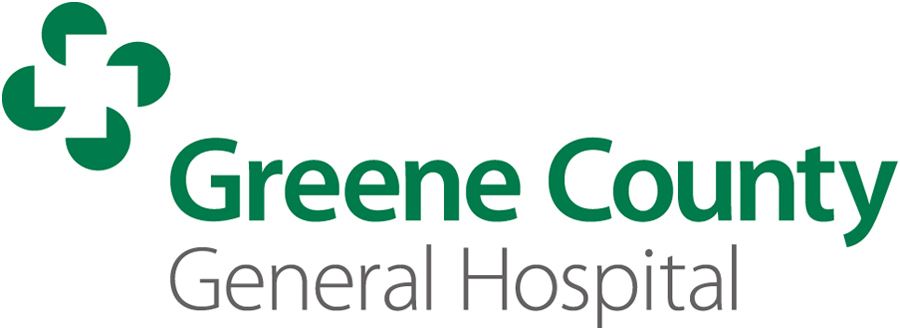               Job DescriptionJob Title:  PhlebotomistClassification: Non-Exempt Education High School Graduate or GED requiredReports to:  Medical Laboratory Department ManagerCreation Date:  05/03/2013Revised Date:Job SummaryThe Phlebotomist serves as a liaison between the hospital laboratory and all patients and also provides clerical and phlebotomy services for the Laboratory in a timely, efficient and courteous manner.  This position requires full understanding and active participation in fulfilling the Mission of Greene County General Hospital (GCGH).  It is expected that the employee will demonstrate behavior consistent with the Values of GCGH.  The employee shall support the GCGH’s strategic plan and the goals and direction of the quality improvement/process improvement activities.  Essential Duties and ResponsibilitiesPerform order entry, specimen collection and processing according to policy and procedure; obtain pertinent patient information; accurately identify patients; determine specimen requirements and collect patient sample using appropriate process based on patient age and/or conditionAssure completeness and accuracy of specimen labelingObtain and enter appropriate patient or specimen information into laboratory computer systemPrioritize workload according to urgency of requestUsing appropriate resources make decisions as required for sample collection and patient processingProvide instructions to physicians, nursing staff and patients in proper specimen collection, answering related questions accuratelyConsult computer information for special specimen handling instructionsComplete appropriate forms as applicableUse laboratory computer system to obtain patient demographics, perform order entry, enter pertinent clinical information, generate barcode labels and ensure tracking of each test ordered and each specimen collected and/or receivedRemain current in new and revised work instructions and lab and organizational policies; participates in any laboratory or hospital-wide training programsAssist supervisor in identifying and reporting procedural discrepanciesProvides age and culturally appropriate careUnderstands and follows all HIPPA privacy guidelinesParticipates in departmental or hospital-wide quality assurance programsMust keep tray and working stations clean and tidyOther duties as assigned.Job KnowledgeEducation: High school diploma or GED requiredLicensure/Certification: Valid driver’s license requiredExperience: One year of previous phlebotomy experience and basic computer skills required; well organized, detail oriented and able to work effectively in a fast paced environment.  Ability to produce high quantity/quality of work, problem solve and exercise good judgment; adaptable; customer service, interpersonal and teamwork skills, including effective listening skills required.  Knowledge of medical terminology preferred.Physical Requirements: Ability to perform work that requires frequent standing, bending, reaching, squatting, kneeling, moving, lifting of patients and/or equipment up to 20 pounds.  